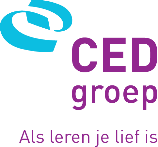 Je wachtwoord is de sleutel om je persoonsgegevens van jezelf en andere Privé te houden.Je wachtwoord is de sleutel om je persoonsgegevens van jezelf en andere Privé te houden.Je wachtwoord is de sleutel om je persoonsgegevens van jezelf en andere Privé te houden.Je wachtwoord is de sleutel om je persoonsgegevens van jezelf en andere Privé te houden.Je wachtwoord is de sleutel om je persoonsgegevens van jezelf en andere Privé te houden.Je wachtwoord is de sleutel om je persoonsgegevens van jezelf en andere Privé te houden.Je wachtwoord is de sleutel om je persoonsgegevens van jezelf en andere Privé te houden.Je wachtwoord is de sleutel om je persoonsgegevens van jezelf en andere Privé te houden.Je wachtwoord is de sleutel om je persoonsgegevens van jezelf en andere Privé te houden.Je wachtwoord is de sleutel om je persoonsgegevens van jezelf en andere Privé te houden.Je wachtwoord is de sleutel om je persoonsgegevens van jezelf en andere Privé te houden.Je wachtwoord is de sleutel om je persoonsgegevens van jezelf en andere Privé te houden.